    Олимпиада для учащихся начальной школы по физической культуре. Муниципальный этап.  «Турнир Смешариков» - 2022-2023 учебный год.  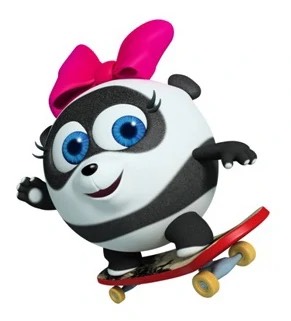 2 класс Фамилия ____________________________________Имя ________________________________________Школа______________________________Панди подготовила для тебя ряд заданий. Постарайся выполнить их. Желаем удачи!1. Помоги Панди выбрать один правильный ответ.                           (5 баллов)В какой спортивной игре перекидывают мяч через сетку:а) футбол;                          	в) большой теннис;            б) хоккей;                      		г) регби;2. В какой игре мяч должен поразить цель?а) волейбол;         	в) водное поло;б) гольф;         	г) хоккей;3. Спортсмен, который ходит сидя?а) ходок;		в) конькобежец;                  б) лыжник;		г) шахматист.4. Обувь футболиста?а) кеды;			в) бутсы ;б) коньки;			г) кроссовки;5. Что стремится установить спортсмен?а) рекорд;		в) время;б) планку;		г) звание. 2.  Помоги Панди разгадать загадки:                                                     (6 баллов)   А.  «Под колечком – сетка,     Мяч бросаем метко,     Мчимся из конца в конец,     Кто забросил – молодец.»                                                                                                                    Ответ: ___________________Б.   Вот стоит стеклянный дом,       Есть большая ванна в нем.       Что это?                                                            Ответ: ___________________3. Перед вами ФИЛВОРД, в котором спрятаны 13 названий спортивный дисциплин, а именно: баскетбол, гимнастика, плавание, борьба, шашки, стрельба, гандбол, хоккей, регби, бильярд, биатлон, фехтование, фристайл. Найденные слова обведи карандашом или ручкой.                                  (13 баллов)                                                     4.  Анаграммы: собери слова, связанные со здоровым образом жизни:                                                                                                                                                                          ( 5 баллов)НОМСПЕРТС - __________________________________________НДОКАМА - ____________________________________________ОЛФТУБ - ______________________________________________ЯСЬДУ - ________________________________________________ДЕВОЛИСПЕ - __________________________________________5.  Помоги Панди вспомнить: (6 баллов)спортивные игры, в которых в мяч играют руками:                                                                                                                           ____________________________                        (по 0,5 за каждое слово)Сколько клеточек одного цвета имеет шахматная доска?____________________________                         (0,5 балла)Какое количество человек в баскетбольной команде?____________________________                          (0,5 балла)Какая страна является родиной футбола?_______________________________                    (0,5 балла)6. Используя подсказки, узнайте, как звучит олимпийский девиз (3 балла)(по 1 баллу за каждое правильное слово)Подсказки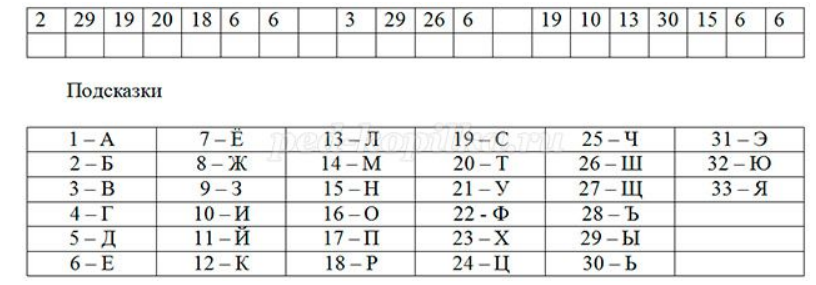 Максимальное количество баллов – 38.ЛКСГБОСТРЕЛЬОЕАИЬРЕКХБДББТБМБАЙКООНАТСАНРЕГБИЛАГИАВАЬЯРФЕИТХКЛИНЛРИСТНОЕАПЕИИДЛЙААВФШАШКБНОЛТАИБ22919201866329266191013301566